Форма № 6Туристско-спортивный союз России 	Федерация спортивного туризма России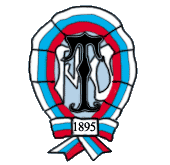 СПРАВКА о зачете прохождения туристского спортивного маршрута№ маршрутной книжкиПрепятствия, определяющие категорию сложности маршрутаВыдана туристу(фамилия, имя, отчество)Год, месяцРайонВид туризмаСпособ передвиженияПротяжённость, кмПродолжительность, днейКатегория сложностиРуководство или участиеПодробная нитка маршрута с указанием начального, конечного пункта и определяющих категорию сложности препятствий. Для водных маршрутов указывать также название реки, уровень воды, какие препятствия не пройдены:Вид препятствияНазваниеКатегория трудностиХарактеристика препятствияОсобые отметки МКК (изменение кат .сл., незачет рук. и т.д.)Замечания руководителя о маршруте и участнике группыРуководительОтметки о сдаче и местонахождении Отметки о сдаче и местонахождении Отметки о сдаче и местонахождении Отметки о сдаче и местонахождении Отметки о сдаче и местонахождении Отметки о сдаче и местонахождении Отметки о сдаче и местонахождении подписьподписьподписьФИОФИОотчета о походе, инв №отчета о походе, инв №отчета о походе, инв №Председатель МККв библиотекев библиотекев библиотекев библиотекев библиотекев библиотекев библиотекеподписьподписьподписьФИОФИОДата «      »    г. Штамп МКК«      »г.